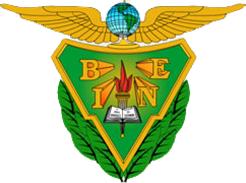 Debates y propuestas sobre la problemática educativaConvivencia y conflicto en los centros educativosEn toda institución existen desacuerdos, conflictos, tensiones los cuales pueden darse de mayor o menor intensidad, de acuerdo al desarrollo de la armonía dentro de un contexto., pero a veces la conflictividad sobrepasa los niveles y se vuelven preocupantes los casos. Creciente y preocupante deterioro de la convivencia en los centros educativos, especialmente en los de nivel medioLas diferencias deterioran la situación de trabajo, tanto para la práctica docente como para el aprendizaje de los alumnos."El aprendizaje escolar y la convivencia -nos dice N. Boggino- constituyen procesos que se articulan dialécticamente."La disrupción en el aula y el deterioro de las relaciones interpersonales"La disrupción en el aula" y que ha sido definida como un conjunto de conductas inapropiadas que deterioran el proceso de enseñanza/aprendizaje.Relaciones docente-alumno, alumno-alumno no son adecuadas.“Malestar del docente” cuando maestros y profesores comienzan a no tenerle sentido a su rol de educadores.Las palabras desgaste: angustia, irritabilidad, apatía, abulia, desidia que se instalan tanto en la labor como en la familiar.Problema que se da en muchos países (los estudiantes no quieren someterse a las exigencias de la disciplina)  y revelan, que no quieren estudiar, no les interesa estar en la escuela.En algunos colegios existen adolescentes “matones” (Violentos).Esta disrupción en el aula tiene dos manifestaciones principales: la violencia, la indisciplina. La violencia en la escuelaEn los últimos quince años nos hemos encontrado con el fenómeno, cada vez más generalizado, de la violencia en la escuela.No se trata de violencia (castigos) de los maestros hacia los alumnos, sino de la violencia de los alumnos entre sí y contra los maestros y profesores.La violencia que sufren millones de niños y niñas víctimas de malos tratos, mutilaciones, violencia física y sexual, abandonos y otras situaciones que incluso llevan a que "el lugar" donde vivir de millones de niños y niñas sea la calle.Una sociedad injusta con grandes desigualdades sociales y desigualdades entre hombres y mujeres que son también causa de violencia.Lo central de nuestra preocupación no debe ser la contención, sino el hacer viable la convivencia, basada en el respeto debido a todo ser humano por el sólo hecho de serlo.Algunas estrategias de intervención educativa¿Cómo educar para la convivencia, cuando en los medios de comunicación de masas (cine y televisión de manera particular) se proclama, de hecho, la eficacia de la violencia para resolver los conflictos?Trabajar por una cultura de la paz en la escuela.Esta acción educativa, nos dice este autor, debe articular tres campos:                              -El cognitivo, para el que son adecuadas las informaciones y las argumentaciones.                                                                                                                           -El afectivo, que se cuida especialmente de los procesos de formación de identidades y en el que es relevante el testimonio y la imitación.                                            -El conductual, que remite a motivaciones y experiencias de acción.Aspectos o dimensiones que deben incluirse en la práctica educativa: autonomía, capacidad empática, la educación para la cooperación, educar para afrontar los conflictos.El problema de la disciplinaLa disciplina se ha considerado una necesidad para que el proceso de enseñanza/aprendizaje sea posible. La disciplina en la escuela se expresa en un sistema de sanciones, castigos y recompensas que se aplican a determinados comportamientos o conductas.En la actualidad, la disciplina es concebida como una forma de aceptación personal (tanto de los docentes como de los alumnos) de las normas consensuadas.Indisciplina se han convertido en una de las preocupaciones centrales de los docentes para poder llevar a cabo sus tareas específicas y para introducir a los alumnos en el mundo de los valores que permiten la convivencia social.La indisciplina amenaza y perturba especialmente el funcionamiento de los institutos de enseñanza.